Hinweise zum Ausfüllen der BedarfsanalyseAllgemeingemeinsam mit Berufsorientierungskonzept der Schule sowie dem schriftlichen Nachweis des:r Berufsberater:in einreichenEND-Version nach Qualifizierung muss gestempelt und unterschrieben postalisch an PraxisBO-Regionalpartner geschickt werdenInhaltlichPunkt 7: Schulorganisatorische Einordnung des Projekteshier Zusätzlichkeit des Projektes zum bestehenden BO-Konzept verdeutlichenBerufspraktika sind in Rahmenlehrplan verankert  dadurch besteht Anspruch daraufProjekte über PraxisBO sind ergänzend zum BO-Konzept und deshalb besteht kein Anspruch, Realisierung je nach Möglichkeit aufgrund der bestehenden FördermittelPunkt 9: Einbeziehung der Berufsberatung der Agentur für ArbeitBerufsberater:in namentlich nennenin Bedarfsanalysenerstellung Berufsberater:in mit einbeziehenPunkt 10: Erwartungen an das Projektbessere Verknüpfung von Theorie und PraxisSuS lernen potentielle Arbeitgeber:innen kennenneue Netzwerkpartner:innen für Schule akquirierenLernklima verbessern, da Zusammenarbeit in anderem Setting stattfindetEffekte für SuS, LuL und Schule darstellenPunkt 13.1: Vorbereitung der SuSIst-Analyse erstellenAuswahl der BerufsfelderGruppen einteilenVorübungen im Unterricht zum ProjektPunkt 13.1: Vorbereitung des BietersVorstellung des Projektes in der/den Klasse/n mit je einer UEElternversammlungTeilnehmer:innen-Listen erstellenPunkt 13.2: Arbeitsaufträgesiehe hier auch Koordination Praxislernen BeispielaufgabenSchule legt Aufgaben fest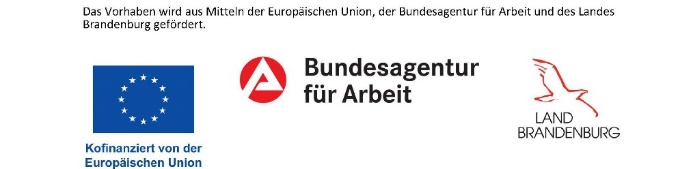 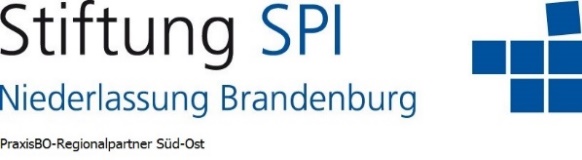 Punkt 13.2: Bewertung der Leistungen der SuSausschließlich Lehrkräfte dürfen SuS benotenAnbieter dürfen nur Rückmeldung/Einschätzung gebenPunkt 13.2: Aktive Beteiligung der LuLaktives Mitwirken auch in aktiver Projektphasewelche konkreten Aufgaben übernehmen die LuL in den ProjektphasenWahrnehmen der Fürsprge- und Aufsichtspflicht, da es sich um Unterrichtszeit handeltPunkt 13.3: Nachbereitung im Unterrichtpraktische Erfahrungen sollen im Fachunterricht mit theoretischen Bezügen verknüpft werdenPunkt 15: Mittelbedarfdieser wird durch Schule festgelegtSchule kann sich vorab marktrealistische Angebote bei verschiedenen möglichen Bietern einholenPunkt 16.2 PersonalAnzahl des benötigten Personals so genau wie möglich angebenOrientierung bietet die Anzahl der GruppenEinteilung wie viele Anleiter:innen pro Gruppe angebenPunkt 16.3: BerufsfelderWelche Berufsfelder sollen unbedingt durchgeführt werden? (erforderlich)Welche Berufsfelder können darüber hinaus durchgeführt werden? (wünschenswert)Feld 2alle zusätzlichen Punkte beschreiben, die Ihnen/der Schule für eine passgenaue Projektumsetzung wichtig sind (Wird ein Bus oder ÖPNV benötigt? Sind spezielle Exkursionen gewünscht? Gibt es besondere Methoden, die angewendet werden sollen?)